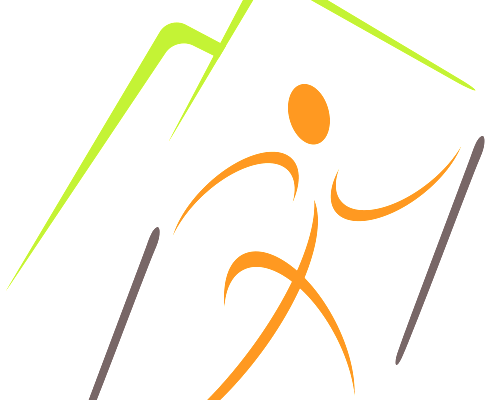 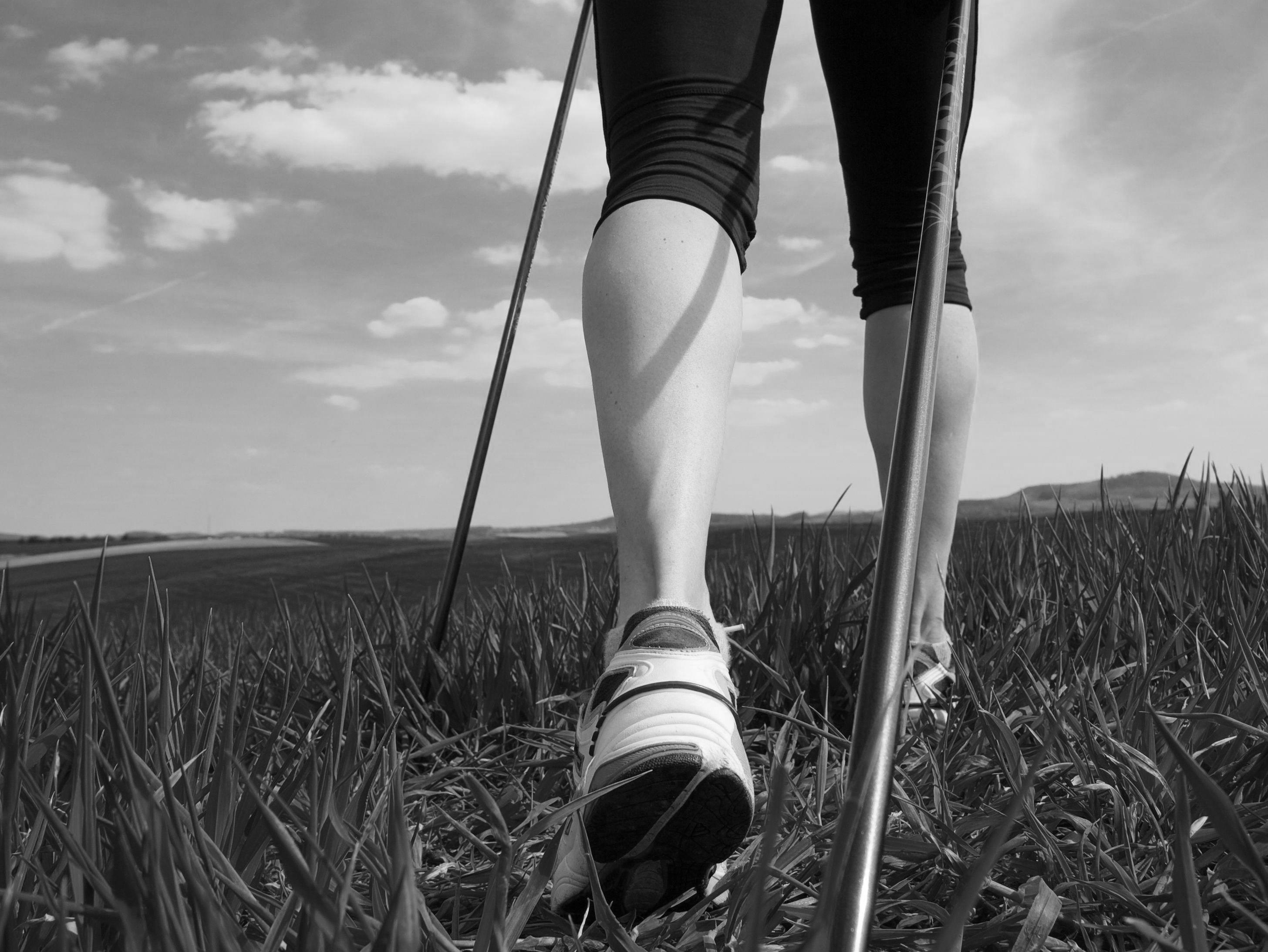 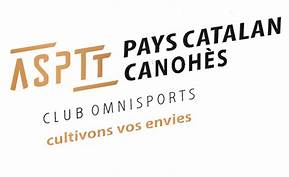 BULLETIN DE PARRAINAGEPartie à remplir par le parrain    et à renvoyer au bureau Marche Nordiquede l’association ASPTT Pays Catalan CanohèsJe soussigné (e) :……Daniel Gonzales…………………………………………………………..N° de Licence ASPTT :………………………………………………………………………………………………………………………………………………………………………………………………………….Parraine un nouvel  adhérentJ’obtiendrai en retour une réduction de 60 euros à valoir sur ma prochaine inscription au sein de la section Marche Nordique  de l’Association ASPTT pour la saison 2023/2024 .Tout cela uniquement après acceptation de l’adhésion de mon filleul et le règlement de son adhésion à la section Marche Nordique.Coordonnées du FilleulNOM 	:……………………………………………………………………………………………….PRENOM :…………………………………………………………………………………………….DATE DE NAISSANCE :………………………………………………………………………………………ADRESSE MAIL :………………………………………………….TELEPHONE. :……………………………………………………………………………FAIT A ………………………….LE ………………………………….